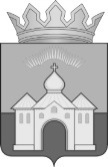 Р А С П О Р Я Ж Е Н И ЕПРЕДСЕДАТЕЛЯ КОНТРОЛЬНО-СЧЕТНОГО ОРГАНА  МУНИЦИПАЛЬНОГО ОБРАЗОВАНИЯКАНДАЛАКШСКИЙ РАЙОНПРОЕКТ от _________ года                                                                                 № _______О внесении изменений в Порядок размещения сведений о доходах,расходах, об имуществе и обязательствах имущественногохарактера муниципальных служащих контрольно-счетного органа муниципального образования Кандалакшский район и членов их семей на официальном сайте в сети интернет и предоставления этих сведений средствам массовой информации для опубликованияПо результатам рассмотрения протеста Прокураты г. Кандалакша от 26.02.2021 № 4-149в-2021 на распоряжение председателя контрольно-счетного органа от 16.05.2016 № 01-11/27, в соответствии с Указом Президента Российской Федерации от 08.07.2013 № 613 «Вопросы противодействия коррупции», Федеральным законом от 25.12.2008 № 273-ФЗ «О противодействии коррупции» и Внести в Порядок размещения сведений о доходах, расходах, об имуществе и обязательствах имущественного характера муниципальных служащих Контрольно-счетного органа муниципального образования Кандалакшский район  и членов их семей на официальном сайте в сети Интернет и предоставления этих сведений средствам массовой информации для опубликования, утвержденный распоряжением председателя Контрольно-счетного органа муниципального образования Кандалакшский район от 16.05.2016 № 01-11/27 (далее - Порядок) следующие изменения:Подпункт «г» пункта 2 Порядка изложить в новой редакции:« г) сведения об источниках получения средств, за счет которых совершены сделки (совершена сделка) по приобретению земельного участка, другого объекта недвижимого имущества, транспортного средства, ценных бумаг (долей участия, паев в уставных (складочных) капиталах организаций), цифровых финансовых активов, цифровой валюты, если общая сумма таких сделок (сумма такой сделки) превышает общий доход муниципального служащего и его супруги (супруга) за три последних года, предшествующих отчетному периоду.»Разместить настоящее распоряжение в сети Интернет на официальном сайте Контрольно-счетного органа муниципального образования Кандалакшский район. Настоящее распоряжение вступает в силу со дня его опубликования (обнародования).Председатель   Контрольно-счетного органа     муниципального образования Кандалакшский район                         Н.А. Милевская